Contexte professionnelSacardi SA est une société de fabrication de maroquinerie de Luxe créée en 1999 à Bourg en Bresse. À ce jour, la société emploie 45 personnes.Elle a reçu le relevé bancaire du mois d’octobre et M. Sacardi Etienne (comptable de la société) a imprimé l’extrait du compte banque du mois d’octobre tenu sur le PGI.Travail à faire Réalisez l’état de rapprochement, annexe 1, du compte banque à partir du relevé bancaire remis dans le document 1 et de l’extrait du compte banque donné dans le document 2. (La TVA est de 20 %, en cas d’écart, c’est le relevé bancaire qui est exact. Les frais sur traites sont TTC). Enregistrez les écritures qui en résultent dans le journal comptable (annexe 2 source).Annexe 1   État de rapprochement bancaireAnnexe 2  Journal de banqueMission 4 - Réaliser un état de rapprochement bancaireMission 4 - Réaliser un état de rapprochement bancaire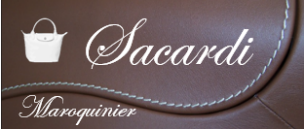 Durée : 40’ou 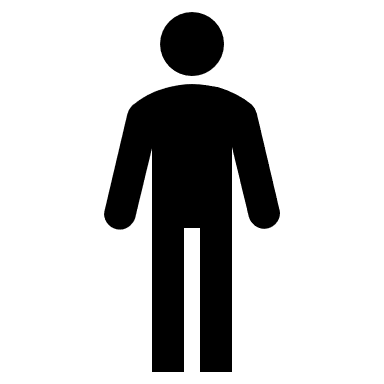 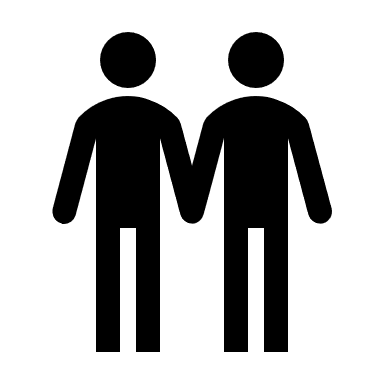 ou SourceDoc. 1   Relevé bancaire Caisse d’ÉpargneDoc. 2   Compte 512 Banque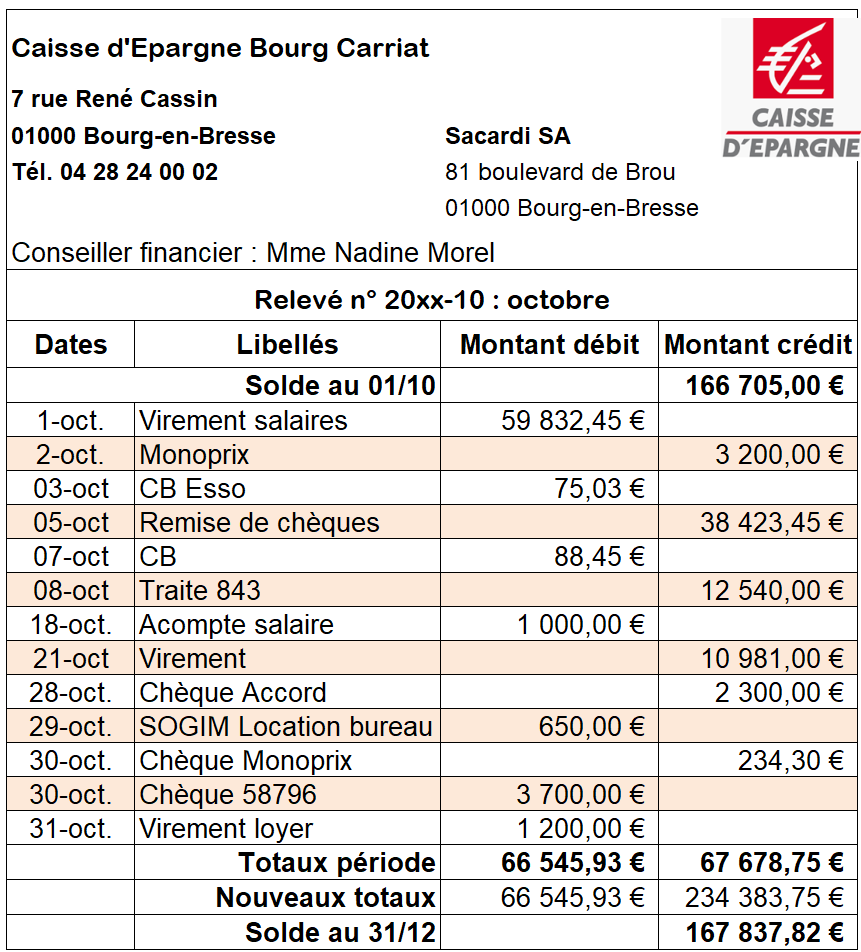 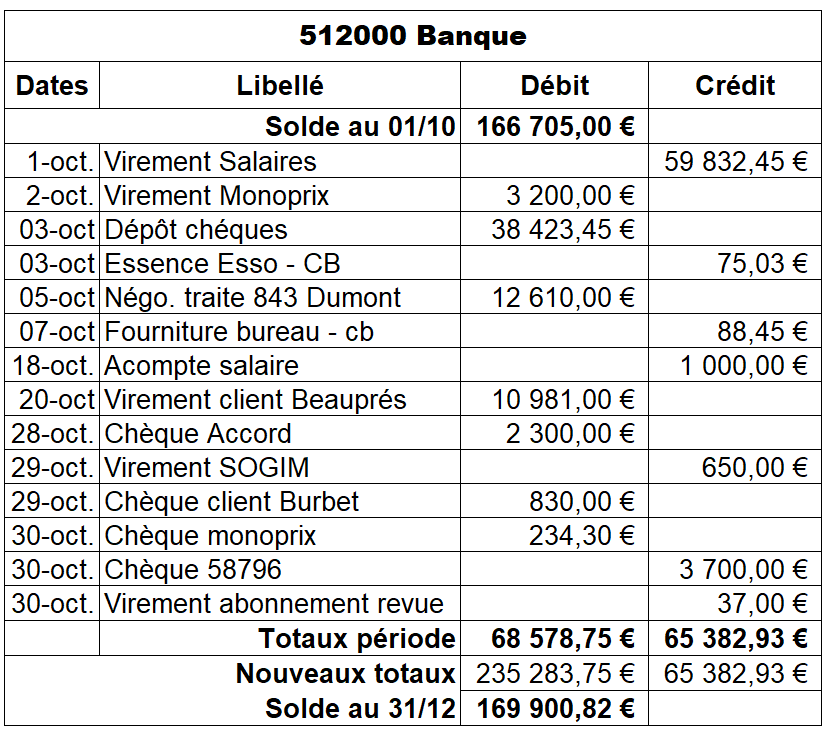 512 Banque512 Banque512 Banque512 BanqueRelevé Caisse d’ÉpargneRelevé Caisse d’ÉpargneRelevé Caisse d’ÉpargneRelevé Caisse d’ÉpargneDatesIntitulésDébitCréditDatesIntitulésDébitCréditSolde finalSolde finalTotauxTotauxSoldes SoldesDatesN° compteLibellésDébitCrédit